An Experimental Study on the Manufacture and Characterisation of In-plane Fibre-waviness Defects in CompositesW. J. R. Christian1*, F. A. DiazDelaO1, K. Atherton2 and E. A. Patterson11School of Engineering, University of Liverpool, Liverpool, UK2Airbus UK, Filton, UK*Email: W.J.R.Christian@liverpool.ac.ukAbstractA new method has been developed for creating localised in-plane fibre-waviness in composite coupons and used to create a large batch of specimens. This method could be used by manufacturers to experimentally explore the effect of fibre-waviness on composite structures both directly and indirectly to develop and validate computational models. The specimens were assessed using ultrasound, digital image correlation and a novel inspection technique capable of measuring residual strain fields. To explore how the defect affects the performance of composite structures, the specimens were then loaded to failure. Predictions of remnant strength were made using a simple ultrasound damage metric and a new residual strain-based damage metric. The predictions made using residual strain measurements were found to be substantially more effective at characterising ultimate strength than ultrasound measurements. This suggests that residual strains have a significant effect on the failure of laminates containing fibre-waviness and that these strains could be incorporated into computational models to improve their ability to simulate the defect.KeywordsIn-plane fibre-waviness, Composite materials, Residual stress, Non-destructive evaluation1. Introduction	Carbon-fibre composite materials are increasingly used for load-bearing aerospace structures as they exhibit high levels of specific strength along the fibre direction. However, if instead of having a desired orientation, the fibre orientation has local variations, the material can be substantially weaker than the design strength. As the shape of the misaligned fibres can usually be approximated as waves, this variation in alignment is termed fibre-waviness, which can be split into two forms: out-of-plane, where the plies in the laminate are misaligned in the thickness direction; and in-plane, where the fibres within a ply are misaligned [1]. Waviness has the effect of locally reducing both the stiffness and the strength of the plies; and consequently, the limit load for the component. Since fibre-waviness could threaten the safety of a structure, it is important to explore how such a defect affects the load-bearing characteristics of a structure. There are two routes by which this can be achieved: computer modelling and experimental testing. Whilst a computer model can be informative about the behaviour of a laminate containing waviness, they often simulate an idealised version of the defect that is not representative of those found in industry [2]. Thus, it is important that experimental studies of fibre-waviness are conducted to fully understand its behaviour and to enable validation of computational models. For other composite defects, well-established methods exist for creating typical defects in specimens and thus a substantial quantity of work has been undertaken on the effects of these defects and how they can be characterised. An example of this is impact damage, for which standardised methods of creating the damage have been developed [3] allowing impact-induced damage to be created using a repeatable method. If a similarly repeatable technique existed to create fibre-waviness defects in test coupons, then the experimental characterisation of waviness could become similarly harmonised.	Out-of-plane waviness has been the subject of a substantial number of experimental studies, in part due to the ease of creating the defect. The out-of-plane deflection of plies is typically created by placing a thin rod at the interface between two plies in a laminate during layup [4]. Whilst this results in foreign material being trapped within the cured laminate, the method does produce flat coupons containing waviness suitable for fatigue [4] and fracture studies [5]. In-plane fibre-waviness has been the focus of less experimental work, but methods of producing controlled levels of it have been developed. Wisnom and Atkinson [1] used an approximately cylindrical aluminium plate, on which prepreg was laid-up to form a laminate. When the layup was complete, the plate was flattened causing the upper fibres of the still flexible laminate to buckle, and the laminates were then cured. Other techniques for producing in-plane waviness have been demonstrated, including: jetting gas through dry fibres prior to resin impregnation; and thermally buckling fibres [6]. These methods result in flat coupons with the in-plane waviness distributed uniformly throughout the composite and thus are not consistent with waviness defects observed in real components which are typically localised [2]. Localised waviness has been produced using prepreg plies that are oversized for the laminate that contains them, when the plies are forced into a smaller area than their actual size the fibres buckled, resulting in a combination of out-of-plane and in-plane waviness [7]. Other techniques have focused on producing specific shapes of waviness by manipulating dry fibres into waves [8] and crimping plies before flattening the ridges into in-plane waves [9]. The reverse of the technique in [1] has been used to produce local waviness at an L-bend in a composite component [10], i.e. a flat laminate was laid up that was then pressed into an L-bend mould causing the fibres on the inner radius to buckle. This method forms localised waviness; however, it is difficult to vary the size and severity of waviness and it results in complex-shaped specimens which are difficult to characterise. Whereas, if the laminate was instead laid up over a former with a specific shape, then the shape of the former could be varied to achieve different positions, size and severity for the waviness defect. This is the approach that has been adopted in this study.	Once fibre-waviness specimens have been produced, it then becomes necessary to characterise the defect. Previous research on the characterisation of fibre-waviness, both in-plane and out-of-plane, has focused on measuring the orientation of fibres within a laminate. Fibre-orientation can be measured destructively by sectioning the laminate [11] or non-destructively with ultrasound [12], radiography [13], and eddy-current [8] techniques. Ultrasound is perhaps the most promising inspection method due to it already being a common method of non-destructively evaluating composites. Whilst many techniques have been investigated for their potential for inspecting fibre-waviness, there have been no reported attempts to directly predict the strength of the laminates from measurements of fibre-waviness using empirical models; nor any exploration of whether measurements of fibre-orientation are the most effective non-destructive technique with which to characterise a laminate. An alternative approach to detecting waviness defects is to use non-contacting strain measurements to locate and characterise areas of reduced stiffness in the composite. Out-of-plane defects can be detected using thermoelastic stress analysis [14] but no attempt has been made to determine the severity of the defects and their effect on remnant strength using strain measurements. Here, strain-based non-destructive inspections are used to characterise laminates containing waviness with a methodology similar to previous work on impact-induced damage [15].This paper introduces a method to allow for the creation of localised areas of in-plane fibre-waviness. A large number of specimens were produced and then characterised using: ultrasound, digital image correlation (DIC) strain measurements, and optical shape measurements. The fabrication and characterisation techniques are described in Section 2 and the results presented in Section 3. The results are discussed in Section 4 and concluding statements made in Section 5.2. Experimental Method2.1. Specimen FabricationQuasi-isotropic laminates were produced with six levels of waviness severity. Six specimens were produced at each level to explore the variability of the defect generation technique. This resulted in a large set of 36 specimens. The laminates were manufactured using RP507UT210 (PRF, UK) unidirectional prepreg with a [02/902/452/-452/-452/452/902/02] layup with no debulking during layup. This resulted in symmetric laminates consisting of eight plies, with an average ply thickness of 0.37mm after curing. Each level of waviness was produced using a milled aluminium former. The profile of each former had an arc at its centre from which flat surfaces extended on either side, a photograph of one former is shown in Figure 1. Prepreg plies were laid up over each former by hand so that the plies closest to the arc surface of the former have a shorter path than the plies further from the arc surface. Once the prepreg laminate was laid up it was removed from the former and flattened between two plates using only minimal force provided by hand. In this uncured state the laminates had a nominal thickness, , of 3.65mm. When the prepreg laminates were flattened, the fibres in the plies on the top surface buckled to accommodate the constraint within the flattened laminate. These buckled fibres are the cause of the in-plane fibre-waviness. The bottom surface of each specimen was visually inspected to ensure that it was free of waviness; and no waviness was observed on the bottom of any specimens. The nominal waviness in the uncured laminates produced by each former was quantified by the percentage reduction in length of the top of the laminate over the curved section,  relative to the length of the same section after flattening. The length after flattening is expected to be similar to the length of the bottom of the curved section prior to flattening, . This is because the stiffness of the uncured plies in the fibre direction is much higher in tension, where the stiffness of the fibres dominate, than it is in compression, where the uncured resin allows the fibres to buckle, resulting in the neutral axis being close to the bottom surface of the laminate. The nominal waviness is therefore equivalent to the percentage excess length of the fibres in the top ply and can be expressed as:						(1)where, 								(2)and,									(3)and where , is the radius of the arc section of the former, , is the thickness of the uncured laminate and , is the arc central angle. By substituting equations (2) and (3) into (1) the nominal waviness can be expressed in terms of the radius of the former and the thickness of the uncured laminate as:							(4)Since, the thickness of the uncured laminate is typically the same for every specimen, the nominal waviness can be varied by changing the arc radius of the former. The nominal length of the waviness defect, which is equal to the length of the bottom of the curved section of the unflattened laminate, , can also be varied by changing the central angle using equation (3). The nominal length of the defects after flattening was kept constant at 20mm. The six levels of nominal waviness chosen were: 0%, 10%, 15%, 17.5%, 20% and 25%. The arc radii and arc central angles for the corresponding five formers are listed in Table 1.	Then, the laminates were cured between flat plates in a hot press (APV-3530, Meyer, Germany) according to the manufacturer’s instructions. The rate of heat and pressure application was controlled by the machine and thus did not vary between specimens. The plates were heated at a rate of 10°C/min to a temperature of 130°C while subject to 2.5bar pressure and were held at this temperature and pressure for 45 minutes. Once the laminate was cured, the hot press was left to cool to room temperature over six hours before the pressure was released and the specimen removed. The laminates were then cut into 40 by 220mm coupons using a wet diamond saw (Versatile 103450, Vitrex, USA). Care was taken to ensure the long edge of the specimens was parallel to the 0° direction of the fibres and that the wavy area was close to the specimen centre. This resulted in the 0⁰ fibres in the top and bottom plies running parallel to the X-direction, as indicated on Figure 2. 	To examine the effect of high levels of waviness, two specimens were produced with the top 0⁰ plies replaced with 90⁰ plies. This corresponds to the worst possible case of fibre-waviness, as it represents the complete misalignment of fibres and thus was used to determine how much the ultimate bending moment can be reduced due to fibre-waviness. These specimens were cured using the same process described previously and cut to the same size coupons as the other specimens.	Additional waviness specimens were produced with a nominal waviness of 0% and 20%. These were sectioned in order to perform microscopy on: the cut edge running in the X-direction, to observe out-of-plane waviness; and the defective ply surface, to observe in-plane waviness. The sectioned specimens were mounted in epoxy and then polished until the individual fibres could be observed. Images were then captured using an inverted microscope (Epiphot, Nikon, Japan). 2.2. Ultrasonic Characterisation	Each specimen was inspected using immersion pulse-echo ultrasound to measure the fibre-orientation. A multi-axis scanner (Midas NDT, UK) was used to produce C-scan amplitude images of the interface immediately below the 0° ply on the top surface of the laminate. The scanner had a focused probe with a natural frequency of 10MHz and the probe and coupon were immersed in water for ultrasonic coupling. The probe was attached to an ultrasonic flaw detector (Epoch 4+, Olympus, Japan) that produced an A-scan of the laminate at the location of the probe. The amplitude in a gated portion of the A-scan, corresponding to the echoes from a 0.1mm thick layer of the laminate at the first ply interface, was recorded. The echo amplitude was recorded at 100μm increments along lines with a spacing of 200μm, resulting in an amplitude C-scan. The fibre bundles in the 0° ply were visible in the texture within the C-scans, and thus, the local orientation of the fibres could be measured. This was achieved by performing the two-dimensional discrete Fourier transform on square subsets of the C-scan. The size of these subsets was 75 pixels (7.5mm) and the subsets had a spacing of 10 pixels (1mm), resulting in a grid of orientation measurements with a pitch of 1mm across the surface of the specimen. Prior to calculating the Fourier transform, a radial Hann window was applied, this limits spectral leakage, which would cause the peak at the centre of the spectral image to broaden [12]. A windowed subset is shown at the top of Figure 3. The power spectrum obtained had a roughly elliptical shape at its centre with its major axis in the transverse fibre direction, as shown at the bottom of Figure 3. Thus, by measuring the orientation of the power spectrum ellipse, the local fibre-orientation was obtained. This technique, of using ultrasound to measure fibre-orientation, is described in detail in [12]. 2.3. Digital Image Correlation Characterisation	Digital image correlation (DIC) was used to measure strain on the surface of each coupon as it was loaded to failure. A speckle pattern was applied to a 60 by 40mm section of each coupon at the location of the fibre-waviness defect on the opposite surface to the defect. A white base coat (Matt White, PlastiKote, USA) was applied to the specimen and then black speckles (Pro Paint Acrylic Black Matt, CRC, USA) sprayed over the top. This resulted in speckles with a nominal diameter of 0.25mm. A sprayed specimen is shown in Figure 2. Each coupon was loaded to failure in bending using a servo-hydraulic load machine (8501, Instron, US). The specimens were held in a four-point bend rig with a 160mm support span and 80mm load span. Fibre waviness has been shown to have the greatest effect on compressive strength [16, 17] and thus the defective ply was placed into compression when loaded. Stereoscopic DIC (Q-400, Dantec Dynamics, Germany) was performed using a pair of cameras facing the specimen from either side of the four-point bend rig. The DIC analysis was performed using a facet size of 25 pixels and grid spacing of 5 pixels. Strain was calculated by differentiating quadratic surfaces fitted to the DIC displacement data [18]. Each surface was obtained by taking square subsets of the displacement field that contained 441 displacement vectors and fitting a polynomial surface using the method of least-squares. For the tests, each specimen was initially rested on the lower pair of load-noses of the bending rig. The reference images for DIC were captured at this stage so that the unloaded curvature of the specimens was measured. The lower half of the bending rig was then moved towards the upper load noses at a constant displacement rate of 0.8 mm/min. The specimens were loaded with the fibre-waviness defect on the top surface of the laminate in compression, and the lower surface, on which the speckle pattern was applied, in tension. The DIC system was set to capture images every 15s, this resulted in a bending-rig displacement of 0.2mm between each image. The test was stopped when the stiffness of the coupon was reduced to approximately half its initial value.3. ResultsThe waviness was observed in the two sectioned specimens using microscopy. The polished edge and ply surface of a 0% waviness specimen are shown in the two images on the left of Figure 4. The two images on the right are of the same features but for a 20% nominal waviness specimen. After the images in Figure 4 were captured, the mounted specimen sections used for the bottom pair of images were further ground to reveal the 90° plies beneath the top plies. These were then repolished and visually compared using microscopy to qualitatively determine that in-plane waviness was not present in the 90° plies.   After the specimens were cured and cut into coupons, it was observed that despite being cured between flat plates, the specimens were slightly curved along their length in the X-direction. This curvature was caused by residual strains in the laminate. As the curvature of the specimens was small, the residual strains in the specimens that caused the curvature were determined from the out-of-plane displacements [19]. The residual strains in the direction along the length of the specimen were calculated as:								(5)where  is the cured thickness of the laminate and  is the displacement of the defect-free surface from a flat plane. For each specimen, the DIC reference image was processed to measure the shape before any loads were applied, resulting in the data shown at the top of Figure 5. The second partial derivative of this shape data was then calculated using the central difference method [19] with a step size of 8mm, resulting in the residual strain field shown at the bottom of Figure 5.	The fibre-waviness was apparent in the ultrasound data, in the DIC strain data when the specimens were loaded, and also, in the residual strain maps when no load was present. It was also possible to identify the same spatial distribution of the waviness defect in each specimen using the three distinct inspection techniques. Data from a specimen that had a nominal waviness of 25% is shown in Figure 6. A strip of highly non-aligned fibres, with fibre angles around -50, is visible across the width of the specimen, at x = -2mm in the ultrasound data, and a corresponding area of high strain is visible in the strain field and the residual strain field. In the ultrasound data, there is not a corresponding strip of fibres orientated at +50; but only small areas of fibres orientated at about +25 on either side at around x = -10mm and x = +10mm.  This perhaps implies that the waviness is z-shaped, which would be consistent with other studies where complicated shapes have been observed [20]. A less severe strip of waviness is also visible in all three data sets, at x = 17mm. 	The overall waviness measured using ultrasound was quantified by calculating the root mean square (RMS) value of the fibre orientation fields. By calculating the RMS value of the ultrasound data, both local misalignment due to the waviness defect and any gross misalignment of the plies was quantified. When waviness was present, a correlation between the nominal waviness and the RMS of the measured waviness was observed and is shown in Figure 7. Piecewise robust Bayesian regression [21] was used to determine a function linking the nominal waviness to the measured waviness after curing. Bayesian regression was used for several reasons. Firstly, because it allows the incorporation of prior knowledge, which might come from expert knowledge or physical intuition. Secondly, it allows the computation of credible intervals that attach a measure of uncertainty to predictions. Thirdly, because it provides a coherent treatment of possible outliers in the data. The Bayesian regression model employed in this work is similar to that used in [22] but with an additional parameter that controls the point at which the slope of the regression line transitions from zero to a non-zero value. The prior information about this transition parameter was modelled as having a uniform prior distribution across the entire range of nominal waviness, indicating that the transition is equally likely to occur at any value of nominal waviness. The regression model was fitted using Gibbs sampling [21], performed using the software package JAGS [23]. The grey region shown in Figure 7 is the 95% credible interval and indicates the most probable range of the measured waviness after curing for a given nominal waviness.	The ultimate bending moment of the specimens containing fibre-waviness was also found to correlate with the RMS of the measured waviness, as shown in Figure 8. A linear correlation between the measured waviness and ultimate bending moment was observed when the measured waviness was less than 10⁰. When the measured waviness was above 10⁰, the specimens failed with an average ultimate bending moment of 27.7Nm, regardless of the measured value of waviness. The two specimens with the top 0⁰ plies replaced by 90⁰ plies were loaded to failure and found to fail at 30.3 and 29.4Nm. These specimens had an RMS of measured waviness of 90⁰. The effectiveness of using ultrasound measurements of waviness to predict the strength of laminates was then explored. Specimens with an RMS of waviness below 10⁰ were used to fit two robust Bayesian linear regression models, as described in [22]. The input for the regression models were: the RMS of ultrasound measured waviness, and the mean of the residual strain field. It was clear from the graphs of the two fitted regression models, in Figure 9, that both measurements have a strong linear correlation with the ultimate bending moment. The average prediction uncertainty of the two regression models was estimated using leave-one-out-cross-validation (LOOCV) [24]. The average prediction uncertainty was 3.94Nm for ultrasound-based predictions and 2.24Nm for predictions based on residual strain measurements.  	Strain fields on the surface of the fibre-waviness specimens were captured whilst loading the specimens to failure. These strain fields allowed the progression towards failure of the fibre-waviness defects to be observed. The load displacement curve for a specimen that had a nominal waviness of 25% is shown in Figure 10, and, for four different points, indicated by square markers, the corresponding strain fields are also shown. The first strain-field was captured at a subcritical load, just prior to the start of damage propagation, the subsequent three strain fields show the damage during the propagation process. This specimen was also sectioned such that the edge of the specimen close to the section containing waviness could be observed using microscopy, this is shown in Figure 11. The edges of the delaminations formed during loading that could be visually identified using microscopy have been marked using solid white lines. Fractures through the top defective ply were also observed, these are marked using dotted rectangles. In the left side of the micrograph, these fractures (at ‘a’ and ‘b’) have caused severe deformation of the microstructure so that the waviness from which they originated is no longer apparent.  However, the fracture ‘c’ shown in the right micrograph is less severe and the waviness defect is still apparent in the microstructure. High magnification images for the three fractures are shown in Figure 12.4. Discussion	Waviness defects in composite laminates can be caused by: misalignments in the unidirectional prepreg tape used to produce the laminate; the geometry of the tooling for the desired component shape; or the orientation of the reinforcement fibres [25]. Thermal stresses produced during the curing process can also result in waviness defects [26]. The fibre-waviness defects in this study were produced by inducing axial strain in the top surface of the uncured laminate causing the fibres to buckle. The authors accept that this is not a typical process by which fibre-waviness defects occur in industry, but it does result in defects that are suitable analogues for the study of both the mechanical behaviour of the defects and the non-destructive evaluation techniques used to detect them.  The specimens produced in this study have a constant thickness across their surface due to the rigid platens of the hot press; whereas aerospace components are typically manufactured using autoclaves and thus slight variations in thickness might occur at the defect locations, which could be created in laboratory specimens by using an autoclave instead of a hot press. Some waviness is always present in the prepreg prior to layup [11], as all of the specimens were obtained from the same batch of material this initial level of waviness was constant and thus variations in the measured waviness was solely due to the formers. The plies in this study were 0.37mm thick, which is greater than those found in composite structures, which typically have ply thicknesses of 0.125mm [27]. This helped to increase the amplitude of the ultrasound echoes and thus the contrast in the C-scan images. An example of the waviness produced in a specimen with a nominal waviness of 20% is shown in Figure 4. Whilst slight out-of-plane waviness can be observed in the top-right image of Figure 4, the deflection of the plies from the horizontal is minor compared to the in-plane waviness observed in the bottom right-image. Also, when the top ply was removed, the 90° ply beneath it was found to have no discernible level of in-plane waviness. These two observations suggest that the defect is only significant in the top 0° ply and that the rest of the specimen can be assumed unaffected by the process of creating the defect. Voids can be observed in the micrographs in Figure 4 as small black shapes distributed throughout the four images and are likely responsible for some of the scatter in the results presented in figures 7, 8 and 9; nevertheless, the large number of samples investigated allows conclusions to be drawn. Since the volume of voids in a composite is related to the pressure used during curing, the use of higher pressures would likely have resulted in a lower volume of voids [28]. Three distinct techniques have been used to inspect the specimens. The first technique was the use of ultrasound to measure the fibre orientation in the top ply of the specimens, allowing the defects to be located and their severity quantified. Whilst these ultrasound measurements provide information on the general orientation of the fibres it is difficult to directly determine the shape of the buckled fibres due to the complex shape of the fibres and the limited spatial resolution of the measurement technique [29]. The second technique utilised DIC to measure the strain redistribution due to the waviness defect. Finally, the curvature of the specimens was used to locate defects. The curvature was caused by residual stresses in the laminate at the defect location. These residual stresses are due to the mismatch of thermal expansion coefficients between the laminate layers because of the orthotropy of the unidirectional plies [30]. If the laminate layup is symmetric, the stresses produced during cooling are balanced resulting in a flat laminate. For this study, the laminates had a symmetric quasi-isotropic layup and thus the residual stresses should be balanced; however, at the waviness defect, the fibre misalignment results in localised areas where the residual stresses are not balanced. These unbalanced residual stresses and the associated residual strains result in a slight curvature at the location of the defect. By calculating the second partial derivative of the out-of-plane displacement these unbalanced residual strains can be evaluated and the residual strain-fields obtained, as shown at the bottom of Figure 5 and Figure 6. Whilst the measured residual strains are significant, they are still small relative to the surface strains that can be reached when loading is applied. For example, on the 0% nominal waviness specimens, strains in excess of 10,000μϵ were measured at ultimate load, whilst the largest residual strains measured on any of the specimens containing waviness was approximately 1200μϵ. The shape data used for calculating the residual strain-fields was measured by the same DIC system used to calculate surface strain in the loaded specimens. Whilst the raw data for these two measurements were obtained from the same source, the processing of the data is completely different and similar measurements of residual strain would be obtained by any suitably sensitive shape measurement technique. Similarities in the spatial distribution of the defects detected by the three inspection techniques were observed for all specimens with significant fibre-waviness. A relationship was found between the nominal waviness and the ultrasound measured waviness after the specimens were cured. The nominal waviness is a quantity derived from the shape of the formers used to create the specimens and should not be confused with the ultrasound measured waviness which is a measurement of the actual waviness present after the specimens were cured. When the nominal waviness was over 10%, a linear correlation was observed between the nominal and measured waviness, with the data points being widely spread above and below the line-of-best-fit, this is shown in Figure 7. The spread of data is due to the stochastic process by which the fibres buckle and thus form the defect. Between 0 and 10% nominal waviness, this correlation was not observed which was likely due to the noise floor of the ultrasound measurements; preventing detection of the defects. By utilising piecewise robust Bayesian regression, the minimum nominal waviness that would be expected to cause a measurable change in the fibre-orientation was estimated to be approximately 7%. This level of nominal waviness could be used to produce specimens with a level of waviness that is at the threshold of detectability. These specimens could then be loaded to failure to obtain conservative estimates of ultimate strength for designing structures that may contain undetectable fibre-waviness. A similar relationship was observed between nominal waviness and mean residual strain and is shown at the bottom of Figure 7.A correlation is evident in Figure 8 between the RMS of the measured fibre-waviness and the ultimate bending moment for the specimens. For low levels of measured fibre-waviness, a linear relation exists between the measured waviness and residual strength. At higher levels of waviness, this linear correlation was no longer present and the specimens failed with a mean value of 27.7Nm. It is likely that this behaviour arises because the stiffness in the gross fibre direction of the 0⁰ ply containing the defect cannot be reduced to less than the transverse stiffness of the ply which still has some limited load-carrying capacity. This was explored using the two specimens produced with the top 0⁰ ply replaced with a 90⁰ ply. The two specimens failed at an average bending moment of 29.9Nm, which is 8% higher than the average failure load for severe fibre-waviness. The lower failure load in the presence of in-plane fibre-waviness could be due to minor out-of-plane waviness, such as that observed in the top-right image of Figure 4, as well as the fibre-waviness defect acting as a stress concentrator, causing higher stresses at the defect than if the stiffness of the ply was uniformly reduced. It is likely that in-plane waviness in other plies had no influence, as waviness was not observed in the lower plies of the sectioned 20% nominal waviness specimen.The correlation between the ultrasound measurements and ultimate bending moment implies that strength predictions can be made using these measurements, as shown in Figure 9. The accuracy of these predictions was quantified only for specimens containing measured waviness up to an RMS value of 10⁰ as the relation was linear in this range. The mean of the measured residual strain field was also used as a predictor to examine whether the residual strains produced by waviness are important for predicting ultimate strength. One specimen, with a nominal waviness of 0%, was observed to have a mean residual strain of -58μϵ. This specimen had the highest ultimate bending moment of all the tested specimens. The negative mean residual strain could have been caused by a thermal gradient through the thickness of the specimen during curing. As the regression model was robust against outliers [21], the data from this specimen was not omitted. When the LOOCV performance metric was calculated for the two regression models shown in Figure 9, it was found that the predictions obtained using residual strain measurements had an uncertainty that was only 57% of that for ultrasound-based predictions. Whilst the ultrasonic non-destructive evaluation being developed in industry focuses on measuring the size and shape of defects, the intention of these inspections is still to assess whether the performance of a structure will be degraded by the defect. The residual strain-based assessment in this study still achieves this end goal, but the predictions are significantly more accurate. Residual strains are known to affect the remnant strengths of laminates [31] and thus the high correlation is likely due to this effect. Furthermore, given the high levels of strain measured and the strong correlation between residual strain and failure load, the correlation suggests computational models that attempt to predict the strength of laminates containing fibre-waviness could be improved by incorporating the residual stresses at the location of the defect. It also implies that residual strains obtained from optical shape measurements could be used to locate and quantify the severity of waviness defects, provided that the laminate has a constant thickness. This would be difficult to perform for components with complicated shapes, as the shape when residual strains are not present must be known, but may be possible on planar sections of components as well as cylindrical shells. This would potentially be simpler for load bearing structures, which have more basic shapes than aerodynamic structures such as the outer surfaces of the wings. The technique would be unable to detect defects that are on the mid-plane of a specimen as it would still be symmetric and thus measurable residual strains would not form during curing. However, for the fibres to only buckle at the mid-plane the uncured specimen would have to experience compressive stresses at the mid-plane whilst on either side the specimen was unstressed or in tension. It is unlikely that this stress state would occur and thus laminates containing fibre-waviness are expected to be asymmetric. These predictions of ultimate bending strength could still be obtained for curved components using ultrasound, as proprietary systems exist specifically for conducting ultrasonic C-scans on curved components such as aerofoils and pipes. Additional inspection time may be required to obtain C-scans of each potentially defective ply. However, once the ultrasonic C-scan data is obtained it can be converted to fibre orientation measurements using the same algorithm described in Section 2.2, which is based on common signal processing techniques and would require minimal input from the inspecting technician. Finally, DIC has been used to observe the progression towards failure of all the specimens. A typical example of this data for a specimen with a nominal waviness of 25% is shown in Figure 10. At a subcritical load, strain field ‘a’ showed two strips of approximately equal levels of strain running parallel to the y-axis at x = -7mm and x = +7mm. After strain field ‘a’ was captured, cracks were observed forming through the 0⁰ ply on the top surface at x = -7mm, running parallel to the y-direction. When this specimen was inspected using microscopy, as shown in Figure 11, these cracks were found to run from the top surface of the specimen down to the first ply interface, marked at the top of Figure 11 with high magnification images in Figure 12. The formation of these cracks corresponded with the end of the linear relation between bending displacement and measured moment, confirming that damage was being created.  A substantial strain concentration was visible in strain field ‘b’ at the location of these cracks. When the applied bending displacement reached 12mm a sudden drop in the stiffness occurred, which corresponded with a delamination that formed and immediately buckled. The effect of this delamination can also be observed in strain field ‘c’ in figure 10 with a large area of high strain running between x = -18mm and x = 8mm. This area of high strain increased in size by growing further in the negative x-direction as the bending displacement was increased, as can be seen in strain-field ‘d’ in Figure 10. The delamination was also observed in the microscope images, running off the left side of Figure 11. An additional delamination was also observed at the interface between the 90° and 45° plies. This second delamination was only present in the waviness area and was likely formed after the main delamination, as the strains close to the mid-plane of a specimen under bending are lower than those at interfaces further away. This progressive failure, whereby a crack forms through the 0° ply at the defect location, from which a delamination grows, was observed in all of the specimens with a mean residual strain over 40μϵ and a RMS value of fibre-waviness over 3.9°. By testing specimens across a wide range of nominal waviness levels, this study has shown that in-plane fibre waviness can result in significant reductions in the load-bearing strength of laminates. If similar defects occurred in an aerospace structure this could result in the structure failing before it reached its design ultimate load. The shape of the buckled fibres that form the waviness defect, and the way the defect affects remnant strength is subject to high levels of variability due to the complex microstructure of the heterogeneous composite material. The technique for generating fibre-waviness developed in this study allows the variability in the shape and severity of the waviness defects to be explored, with the average level of severity dependent on the shape of a rigid former. Computational studies of these defects can provide information about how they will behave, but it is not possible to confirm that a model satisfactorily describes the mechanics of a defect without experimental studies. For example, findings in this study suggest that residual strains may have a significant effect on the remnant strength of laminates containing fibre-waviness, whilst computational studies often focus only on the orientation of fibres [2, 13]. The techniques explored in this paper open new avenues for exploring the behaviour of waviness defects and using the resultant experimental data to refine and validate computational models as well as providing new procedures for detecting and characterising areas of fibre-waviness.5. Conclusions	A method of creating in-plane fibre-waviness in composite laminates has been developed and used to produce a large number of specimens at six levels of severity of waviness. This method allows the size, position and severity of the defect to be varied. The manufactured specimens were inspected using two non-destructive techniques and a novel assessment technique based on residual strains. By creating a large batch of specimens, the capabilities of the new residual strain-based inspection technique was explored and was shown to be capable of both detecting and characterising waviness defects. Two robust Bayesian linear regression models, capable of predicting the ultimate strength of the specimens in bending, were fitted to the ultrasound and residual strain data. The predictions of ultimate bending moment based on the residual strain measurements were found to have an uncertainty that was 57% of that for the ultrasound-based predictions. This suggests that residual strains could be used, under certain conditions, to inspect laminates for waviness defects. It also indicates that residual strains appear to have a significant effect on the failure of laminates containing waviness defects and thus, that incorporating residual strains into computational models of the defect could result in improved simulations of its behaviour. The use of these new techniques, for creating and characterising in-plane waviness defects, has the potential to enhance our understanding of the influence of fibre-waviness defects on the behaviour of composite structures and to provide detailed experimental data for the development and validation of computational models.Data accessibilityThe experimental data can be found at the Dryad Digital Repository: (http://datadryad.org/review?doi=doi:10.5061/dryad.1bv87) [32].Authors’ contributionsWJRC performed the experimental work and wrote the first draft of the manuscript. EAP conceived the project. EAP, FAD and KA supervised the project. All authors contributed to the final manuscript.Competing interestsWe have no competing interests.FundingWJRC was supported by an EPSRC CASE award sponsored by Airbus. AcknowledgementsThe authors are grateful for the discussions with Eszter Szigeti of Airbus.References1. Wisnom MR, Atkinson JW. 2000 Fibre Waviness Generation and Measurement and Its Effect on Compressive Strength. J. Reinf. Plast. Compos. 19, 96–110. (doi:10.1177/073168440001900201)2. Garnich MR, Karami G. 2004 Finite Element Micromechanics for Stiffness and Strength of Wavy Fiber Composites. J. Compos. Mater. 38, 273–292. (doi:10.1177/0021998304039270)3. ASTM 2015 D7136: Standard Test Method for Measuring the Damage Resistance of a Fiber-Reinforced Polymer Matrix Composite to a Drop-Weight Impact Event. (doi:10.1520/D7136_D7136M-15)4. Hörrmann S, Adumitroaie A, Viechtbauer C, Schagerl M. 2016 The effect of fiber waviness on the fatigue life of CFRP materials. Int. J. Fatigue 90, 139-147. (doi:10.1016/j.ijfatigue.2016.04.029)5. Elhajjar RF, Shams SS. 2016 A new method for limit point determination in composite materials containing defects using image correlation. Compos. Sci. Technol. 122, 140-148. (doi:10.1016/j.compscitech.2015.11.026)6. Diao H, Robinson P, Wisnom MR, Bismarck A. 2016 Unidirectional carbon fibre reinforced polyamide-12 composites with enhanced strain to tensile failure by introducing fibre waviness. Compos. Part A 87, 186-193. (doi:10.1016/j.compositesa.2016.04.025)7. Bloom LD, Wang J, Potter KD.  2013 Damage progression and defect sensitivity: An experimental study of representative wrinkles in tension. Compos. Part B 45, 449–458. (doi:10.1016/j.compositesb.2012.05.021)8. Mizukami K, Mizutani Y, Kimura K, Sato A, Todoroki A, Suzuki Y, Nakamura Y. 2016 Visualization and size estimation of fiber waviness in multidirectional CFRP laminates using eddy current imaging. Compos. Part A 90, 261–270. (doi:10.1016/j.compositesa.2016.07.008)9. Mrse AM, Piggott MR. Compressive properties of unidirectional carbon fibre laminates: II. The effects of unintentional and intentional fibre misalignments. Compos. Sci. Technol. 46, 219–227. (doi:10.1016/0266-3538(93)90156-B)10. Çınar K, Ersoy N. 2015 Effect of fibre wrinkling to the spring-in behaviour of L-shaped composite materials. Compos. Part A 69, 105–114. (doi:10.1016/j.compositesa.2014.10.025)11. Yurgartis SW. 1987 Measurement of small angle fiber misalignments in continuous fiber composites. Compos. Sci. Technol. 30, 279–293. (doi:10.1016/0266-3538(87)90016-9)12. Smith RA. 2010 Use of 3D ultrasound data sets to map the localised properties of fibre-reinforced composites. Thesis. The University of Nottingham.13. Nikishkov G, Nikishkov Y, Makeev A. 2013 Finite element mesh generation for composites with ply waviness based on X-ray computed tomography. Adv. Eng. Softw. 58, 35–44. (doi:10.1016/j.advengsoft.2013.01.002)14. Elhajjar R, Haj-Ali R, Wei B-S. 2014 An Infrared Thermoelastic Stress Analysis Investigation for Detecting Fiber Waviness in Composite Structures. Polym.-Plast. Technol. 53, 1251–1258. (doi:10.1080/03602559.2014.886116)15. Christian WJR, DiazDelaO FA, Patterson EA. 2018 Strain-based damage assessment for accurate residual strength prediction of impacted composite laminates. Compos. Struct. 184, 1215–1223. (doi:10.1016/j.compstruct.2017.10.022)16. Mukhopadhyay S, Jones MI, Hallett SR. 2015 Tensile failure of laminates containing an embedded wrinkle; numerical and experimental study. Compos. Part A 77, 219–228. (doi:10.1016/j.compositesa.2015.07.007)17. Mukhopadhyay S, Jones MI, Hallett SR. 2015 Compressive failure of laminates containing an embedded wrinkle; experimental and numerical study. Compos. Part A 73, 132–142. (doi:10.1016/j.compositesa.2015.03.012)18. Sutton M, Orteu J, Schreier H. 2009 Image Correlation for Shape, Motion and Deformation Measurements: Basic Concepts, Theory and Applications. New York: Springer.19. Timoshenko SP, Goodier JN. 1970 Theory of elasticity. New York: McGraw-Hill.20. Caiazzo A, Orlet M, McShane H, Strait L, Rachau C. 2001 The Effects of Marcel Defects on Composite Structural Properties. Composite Structures: Theory and Practice. West Conshohocken, PA: ASTM International (doi:10.1520/STP14509S)21. Kruschke J. 2014 Doing Bayesian Data Analysis: A Tutorial with R, JAGS, and Stan. Amsterdam: Elsevier Science.22. Christian WJR, Patterson EA, DiazDelaO FA. 2017 Robust Empirical Predictions of Residual Performance of Damaged Composites with Quantified Uncertainties. J. Nondestruct. Eval. 36, 36 (doi:10.1007/s10921-017-0416-6)23. Plummer M. 2015 rjags: Bayesian Graphical Models using MCMC. Ver. 3.4.0. http://mcmc-jags.sourceforge.net/24. Witten IH, Frank E, Hall MA. 2011 Data Mining: Practical Machine Learning Tools and Techniques. Boston: Morgan Kaufmann.25. Potter K, Khan B, Wisnom M, Bell T, Stevens J. 2008 Variability, fibre waviness and misalignment in the determination of the properties of composite materials and structures. Compos. Part A 39, 1343–1354. (doi:10.1016/j.compositesa.2008.04.016)26. Parlevliet PP, Bersee HEN, Beukers A. 2007 Residual stresses in thermoplastic composites – a study of the literature. Part III: Effects of thermal residual stresses. Compos. Part A 38, 1581–1596. (doi:10.1016/j.compositesa.2006.12.005)27. Sihn S, Kim RY, Kawabe K, Tsai SW. 2007 Experimental studies of thin-ply laminated composites. Compos. Sci. Technol. 67, 996–1008. (doi:10.1016/j.compscitech.2006.06.008)28. Stone DEW, Clarke B. 1975 Ultrasonic attenuation as a measure of void content in carbon-fibre reinforced plastics. Non-Destruc. Test. 8:137-145. (doi:10.1016/0029-1021(75)90023-7)29. Smith RA, Nelson LJ, Xie N, Fraij C, Hallett SR. 2015 Progress in 3D characterisation and modelling of monolithic carbon-fibre composites. Insight 57, 131–139. (doi:10.1784/insi.2014.57.3.131)30. Parlevliet PP, Bersee HEN, Beukers A. 2006 Residual stresses in thermoplastic composites—A study of the literature—Part I: Formation of residual stresses. Compos. Part A 37, 1847–1857. (doi:10.1016/j.compositesa.2005.12.025)31. Agius SL, Joosten M, Trippit B, Wang CH, Hilditch T. 2016 Rapidly cured epoxy/anhydride composites: Effect of residual stress on laminate shear strength. Compos. Part A 90, 125–136. (doi:10.1016/j.compositesa.2016.06.013)32. Christian WJR, DiazDela FA, Atherton K, Patterson EA 2018 Data from: An Experimental Study on the Manufacture and Characterisation of In-plane Fibre-waviness Defects in Composites. Dryad Digital Repository. (http://datadryad.org/review?doi=doi:10.5061/dryad.1bv87)Table 1: Key dimensions of the formers to obtain given levels of nominal waviness over a 20 mm length of coupon. The arc central angle is the angle swept by the radius from each end of the arc, an arc central angle of 180° would therefore be a semi-circle.  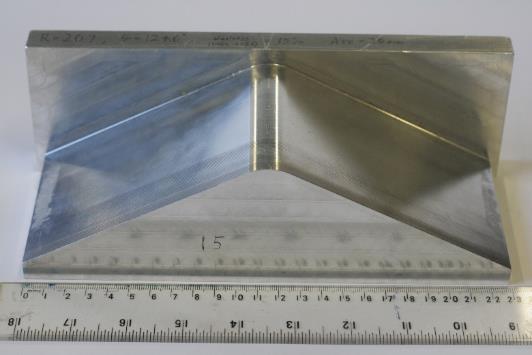 Figure 1: Photograph of the former used for creating specimens with a nominal waviness of 15%.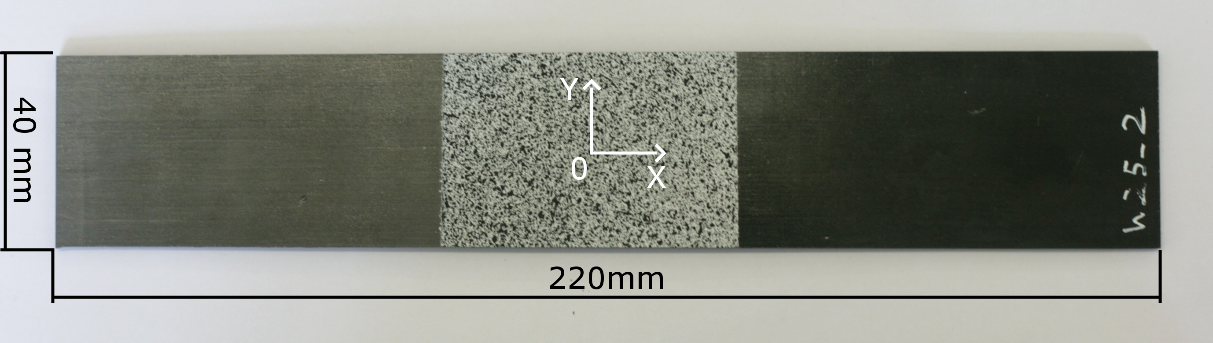 Figure 2: Photograph of a specimen with a nominal waviness of 25%, showing the speckle pattern, dimensions and the origin for the measurement coordinate system at the centre of the speckle pattern.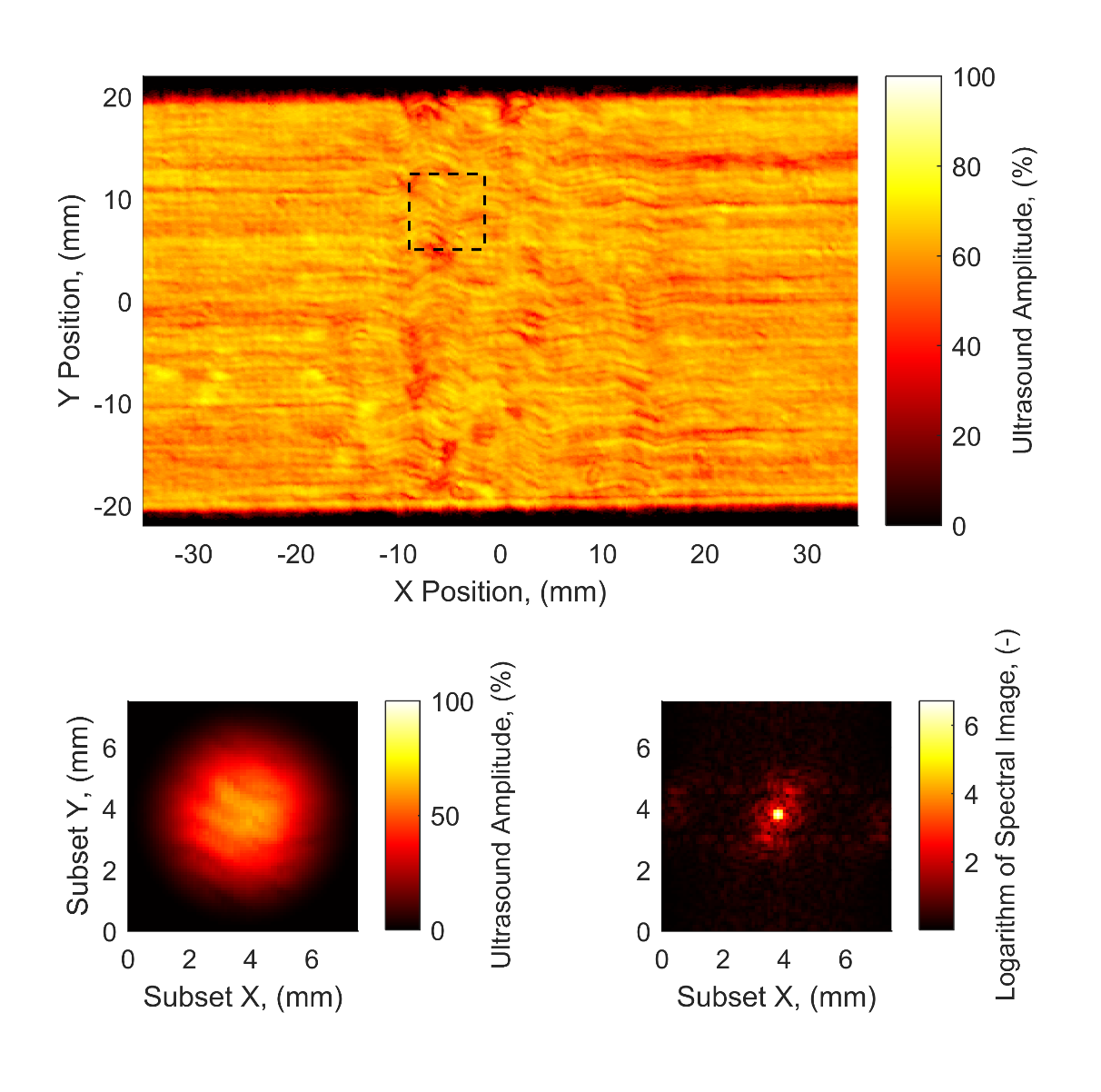 Figure 3: An amplitude C-scan of a 17.5% nominal waviness coupon showing the waviness in the top ply (top) with a subset of ultrasound data indicated by a dashed rectangle. A Hann window was applied to the subset (bottom-left) and its spectral image (bottom-right) used to determine the fibre-orientation at the subset location.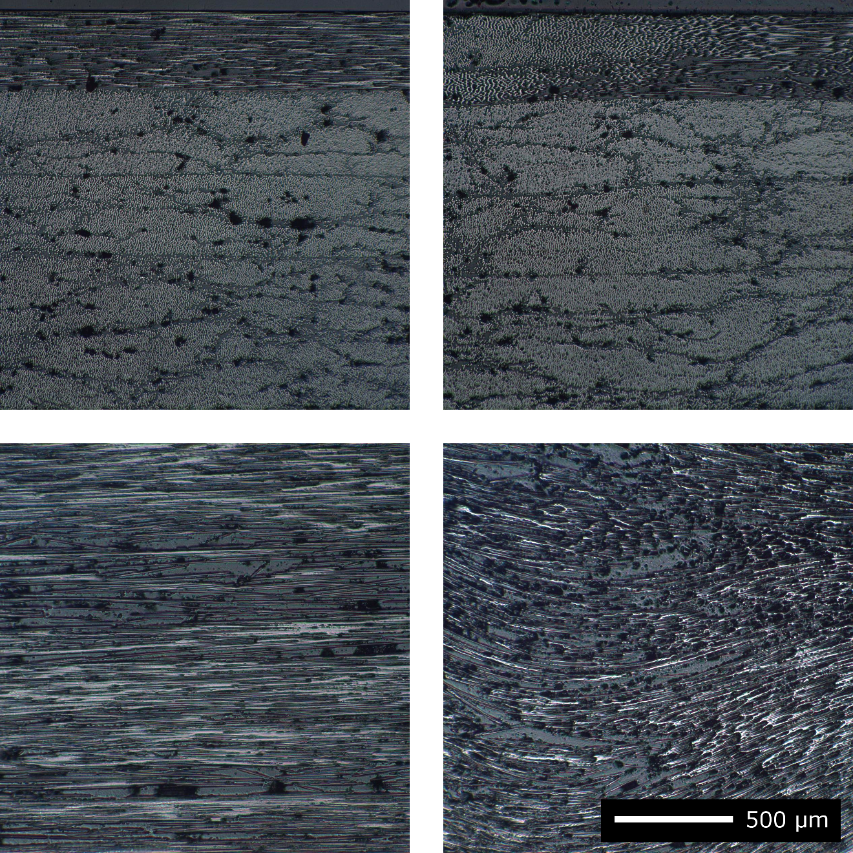 Figure 4: Microscope images of the fibres in a 0% nominal waviness specimen (left column) and a 20% nominal waviness specimen (right column), showing for each specimen its edge (top row) and its top surface (bottom row).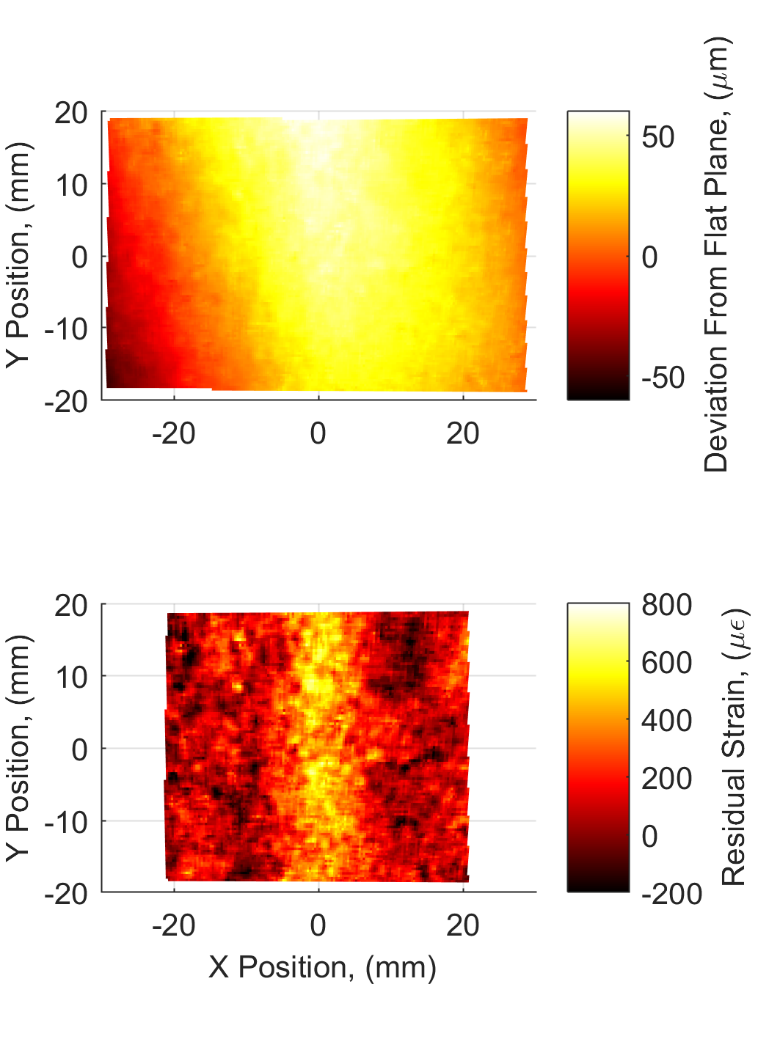 Figure 5: DIC measurements of the surface deviation from a flat plane for an unloaded specimen with a nominal waviness of 17.5% (top) and the associated residual strain field (bottom).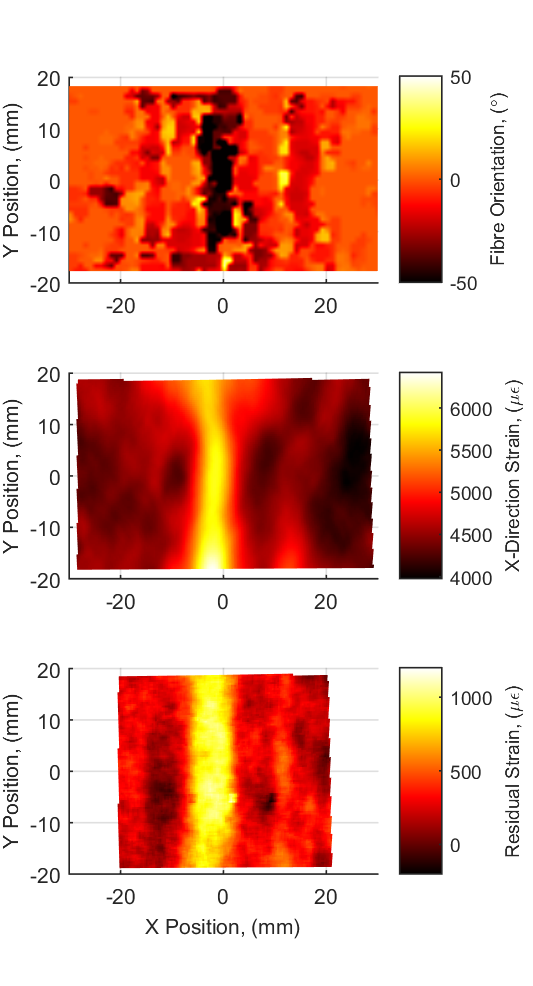 Figure 6: Data from a specimen that had a nominal waviness of 25%, inspected with: ultrasound (top), surface strain at a load of 22 Nm (middle) and residual strain measurements (bottom).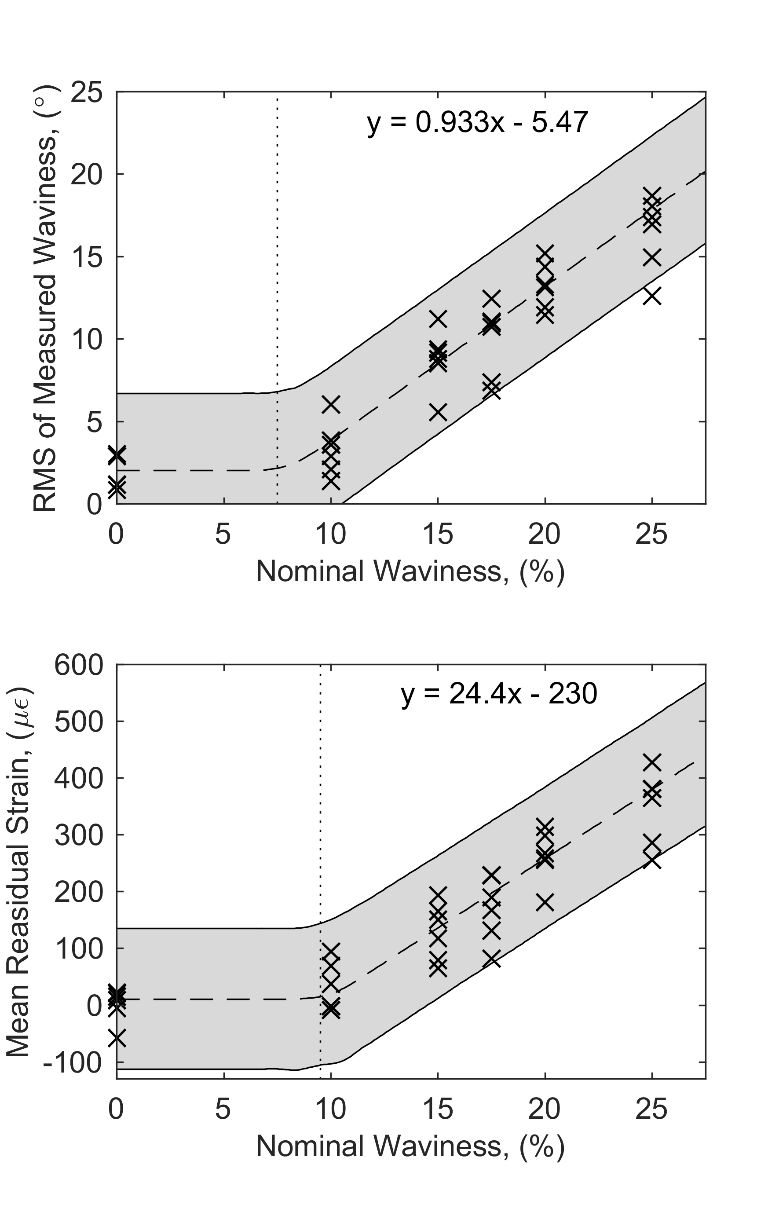 Figure 7: The ultrasound measured waviness (top) and mean residual strain (bottom) for specimens after curing for six different levels of nominal waviness, with the 95% credible interval shown in grey, the threshold of detectable waviness indicated by a dotted line and the equation for the relationship above the threshold shown at the top of each graph. 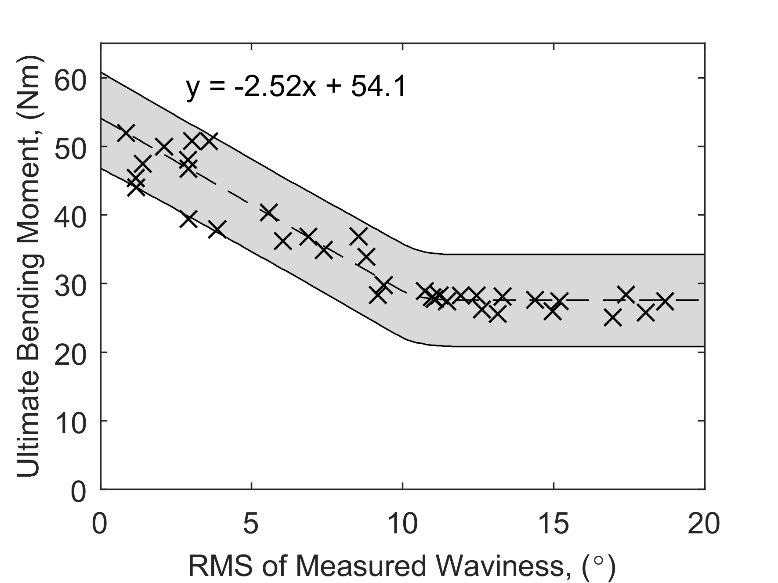 Figure 8: The effect of waviness after curing on the ultimate bending moment for all specimens, with the 95% credible interval shown in grey and the equation for the line-of-best-fit when measured waviness is less than 10° shown at the top. 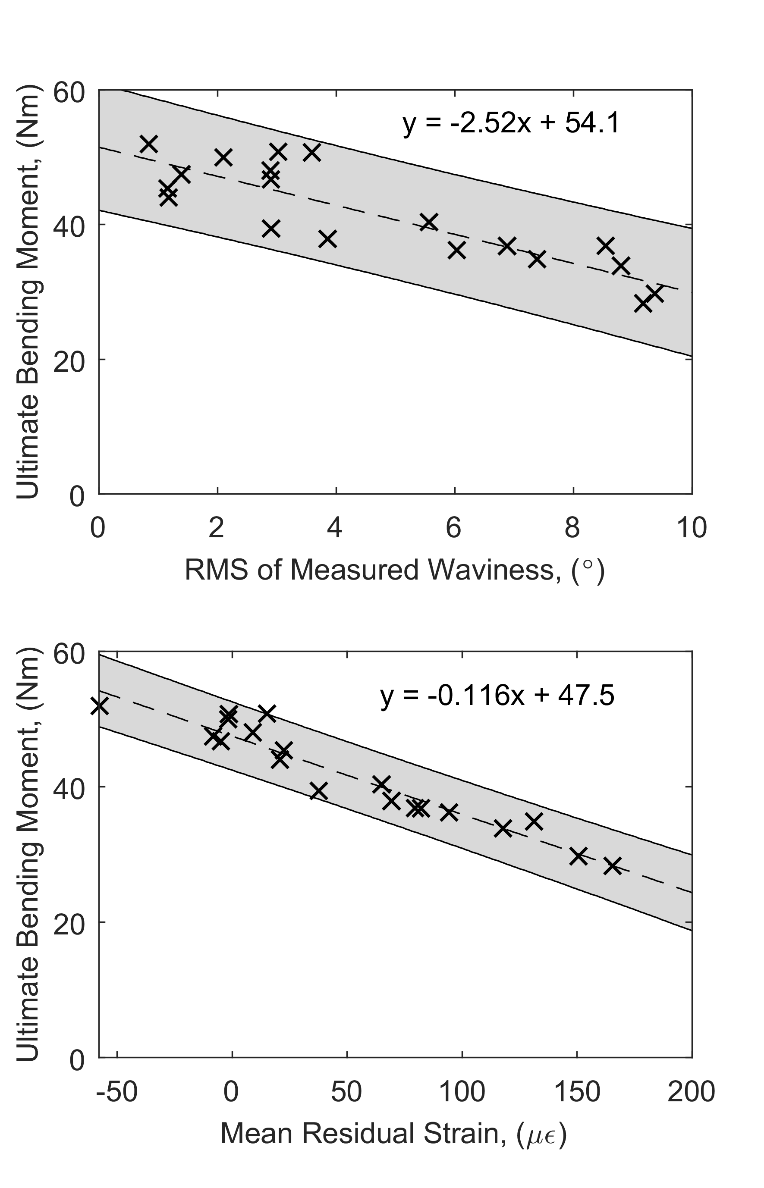 Figure 9: Predictions of the ultimate bending moment of specimens using RMS values of waviness measured with ultrasound (top) and the mean of the residual strain field (bottom), with the 95% credible interval shown in grey and the equation for the line-of-best-fit shown at the top of each graph.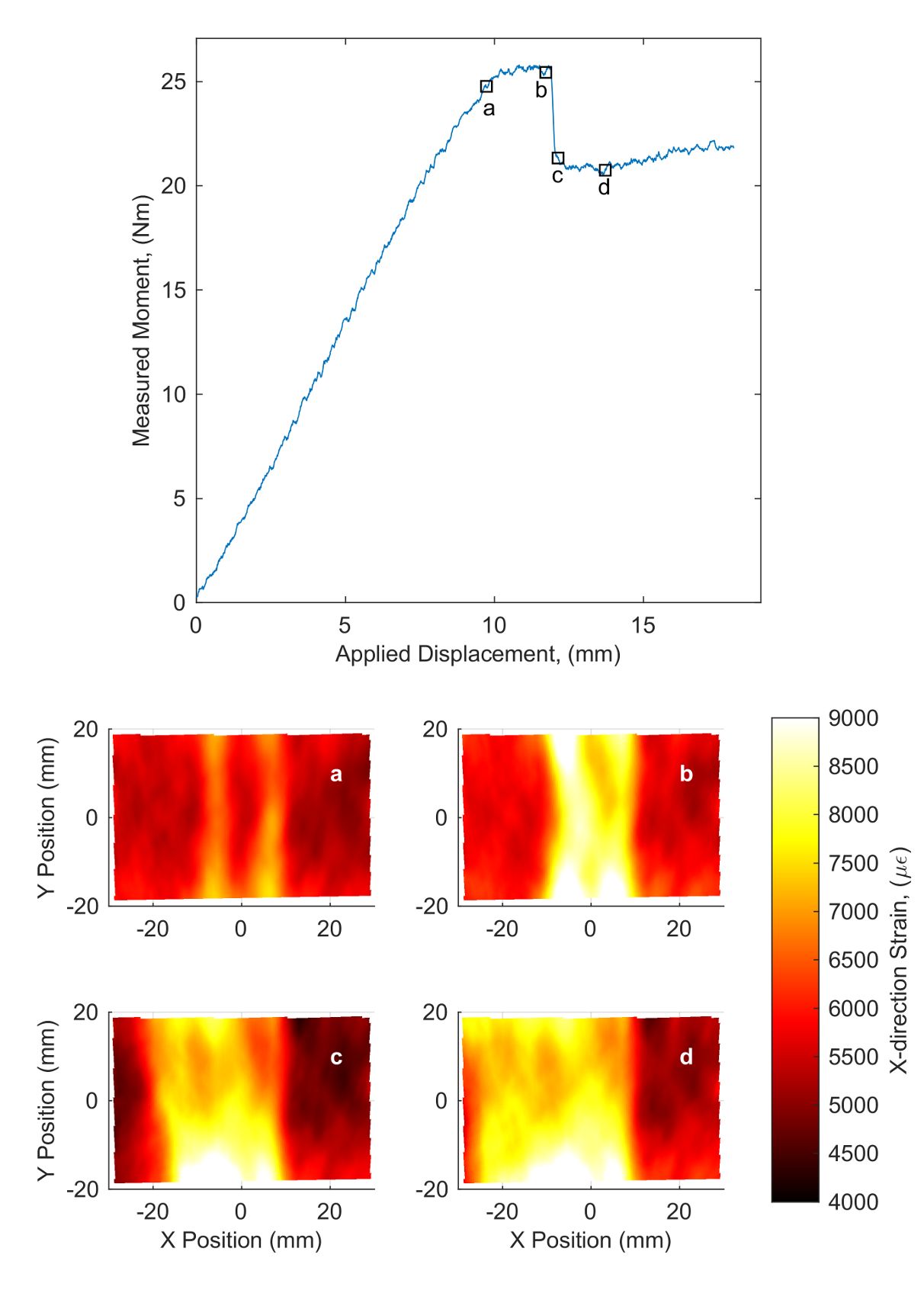 Figure 10: Load-displacement graph for a specimen that had a nominal waviness of 25% loaded to failure with four values on the load curve marked (top) and the strain-fields for these values (bottom).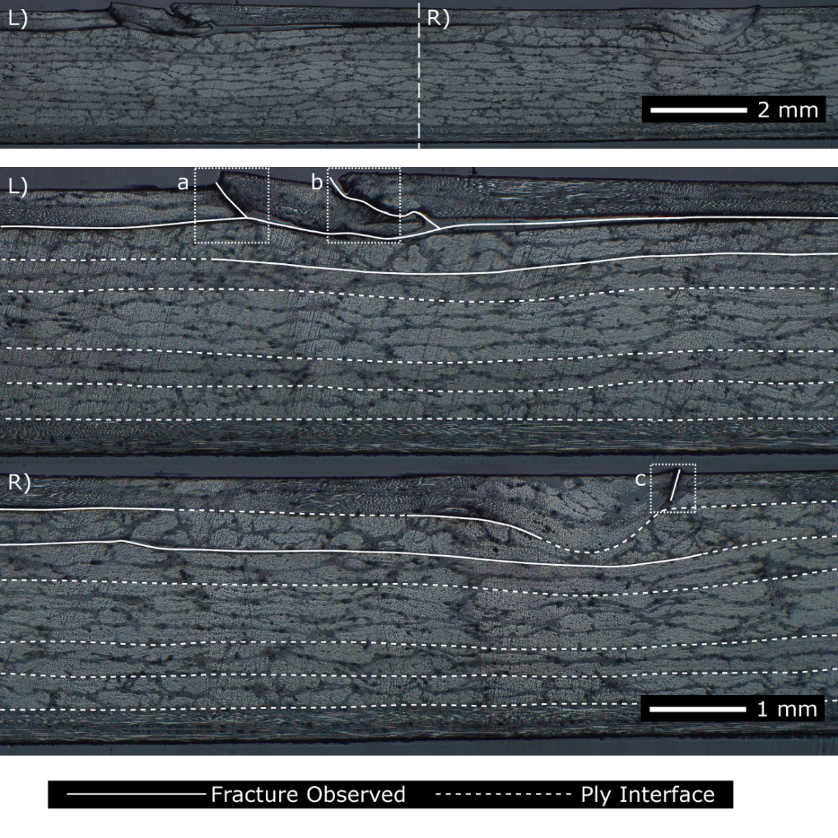 Figure 11: A microscope image (top) of the same 25% nominal waviness specimen shown in Figure 10 after loading to failure, with enlarged views of the left (middle) and right (bottom) portions with solid lines indicating observable fractures, whilst the dashed lines indicate the ply interfaces. The top defective ply was fractured at three locations (indicated by dotted rectangles) and higher magnification views of these locations are provided in Figure 12.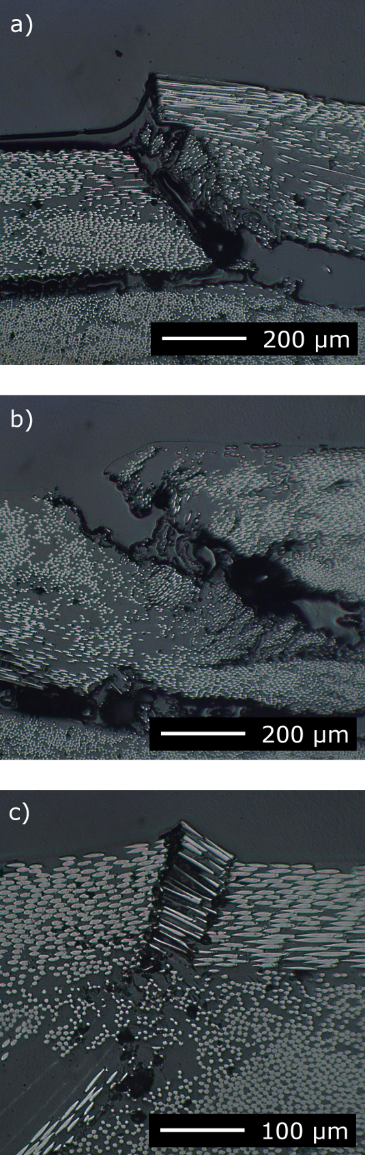 Figure 12: High magnification images of the fractures through the top defective plies. The letter in the top left corner of each image references the locations marked in the low magnification image in Figure 11.Nominal Waviness, (%)Arc radius, , (mm)Arc central angle, θ, (°)10.032.934.915.020.755.417.517.266.620.014.678.525.011.0104.6